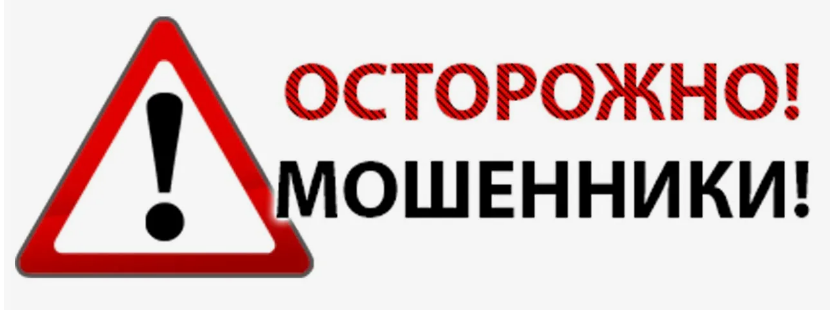 Несмотря на принимаемые правоохранительными органами меры, разнообразные мошеннические схемы стремительно набирают силу.Мошенники умело используют всю доступную информацию, разбираются в психологии людей, вынуждая жертву раскрывать всю информацию о себе либо совершать те или иные действия, используют человеческие слабости (стяжательство, алчность), чувства (сострадание, обеспокоенность за близких, жалость) в своих корыстных интересах.В декабре 2021 года неустановленное лицо, находясь на территории г. Карталы Челябинской области, из корыстных побуждений, под предлогом оказания помощи в получении водительского удостоверения автошколы без фактической сдачи экзамена, путем обмана похитило денежные средства жителя Карталинского района в сумме 42 200 рублей. В 2022 году неустановленные лица, находясь на территории г. Карталы Челябинской области, из корыстных побуждений, под предлогом оказания помощи в получении водительского удостоверения автошколы без фактической сдачи экзамена, путем обмана четырежды похитило денежные средства жителей Карталинского района на суммы 15 000, 25 000, 30 000 и 10 400 рублей. Осенью 2022 года неустановленное лицо, под предлогом осуществления доставки дизельного топлива по ниже рыночной цене, с целью получения дохода, похитило денежные средства, принадлежащие жителю Карталинского района, в общей сумме 20 800 рублей.В сентябре 2022 года неустановленное лицо, находясь в неустановленном следствии месте путем обмана и злоупотреблением доверия, посредством мобильной связи ввело жителя Карталинского района в заблуждение относительно того, что ему могут оказать помощь в положительном прохождении экзамена на управление автомобилем в ГИБДД г. Карталы. После чего пострадавший перевел со своего банковского счета на неустановленный банковский счет денежные средства в сумме 20000 рублей. В период с декабря 2023 по март 2024 года, неустановленное лицо, находясь на территории г. Карталы Челябинской области, путем обмана и злоупотреблением доверия, ввел в заблуждение жителя Карталинского муниципального района относительно того, что может оказать помощь в положительном исходе, разрешения ситуации с ДТП. После чего пострадавший перевел со своего банковского счета на неустановленный банковский счет денежные средства в сумме 56 500 рублей.  По	данным	фактам возбуждены	уголовные	дела	по	признакам состава преступления, предусмотренного ч. 2 ст. 159 УК РФ.Оградить себя от подобного рода преступлений предельно просто. Прежде всего необходимо быть благоразумным. Не доверяйте собеседникам-незнакомцам, относитесь критически ко всей информации с их стороны и проверяйте её самостоятельно.